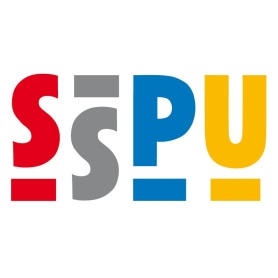 STŘEDNÍ ŠKOLA PRŮMYSLOVÁ A UMĚLECKÁ,HODONÍN, příspěvková organizace695 01 Hodonín, Brandlova 32   ________________________________________________________________________________________________MATURITNÍ TÉMATAPředmět: Chemie4. AObor: Technické lyceumŠkolní rok: 2023/2024Částicové složení látek. Stavba atomuHistorické modely atomu. Složení atomového jádra, protonové a nukleonové číslo, izotopy, nuklidy. Radioaktivita, jaderné reakce. Struktura elektronového obalu. Elektronová konfigurace atomů a iontů.Chemická vazba, chemické vzorce, struktura látekPodmínky vzniku chemické vazby, druhy a typy chemických vazeb v molekulách anorganických a organických sloučenin. Druhy vzorců. Prostorové tvary molekul. Významné vlastnosti vyplývající ze struktury látek, alotropie.Periodická soustava prvků. Chemická nomenklatura prvků a anorganických sloučeninPopis periodické soustavy a vztah mezi stavbou atomů a zařazení prvků v periodickém systému. Význam periodického zákona pro určování vlastností prvků. Názvosloví prvků a jejich sloučenin.Základy termochemie, reakční kinetiky, chemické rovnováhySrážková teorie, reakční koordináta, tepelné zabarvení chemických reakcí, teplo spalné a slučovací, rychlost chemické reakce. Zákon Guldberg-Waageův a  princip, rovnovážná konstanta.Chemický děj, základní typy reakcí anorganických a organických sloučeninRozdělení chemických reakcí podle různých kritérií. Charakteristika reakcí anorganických látek, charakteristika reakcí organických látek. Homolýza, heterolýza, činidla elektrofilní, nukleofilní, radikálová. Sestavování a vyčíslování chemických rovnic.Chemické reakceKlasifikace chemických reakcí anorganických a organických látek. Chemické rovnice a jejich sestavování. Základy termochemie, reakční kinetiky a chemické rovnováhy.Protolytické reakceCharakteristika kyselin, zásad a látek amfoterních. Autoprotolýza a stupnice pH. Síla kyselin a zásad. Praktický význam.Redoxní reakcePodstata oxidace a redukce, pojem disproporcionace. Oxidační a redukční vlastnosti látek. Elektrochemická řada napětí prvků. Praktický význam.Látky. Separační metody. Základy analytické chemieSměsi a chemicky čisté látky. Přehled separačních metod, jejich princip a využití. Podstata analýzy kvalitativní a kvantitativní. Zkoušky na suché a mokré cestě. Vážková a odměrná analýza. Základy instrumentální analýzy.Vodík, kyslík a jejich významné sloučeny           Chemie prvků a jejich významných sloučenin (výskyt, vlastnosti, získávání, použití)  Alkalické kovy a kovy alkalických zemin            Chemie prvků a jejich významných sloučenin (výskyt, vlastnosti, získávání, použití)Prvky IV.A a V.A skupiny             Chemie prvků a jejich významných sloučenin (výskyt, vlastnosti, získávání, použití)Chalkogeny a halogeny            Chemie prvků a jejich významných sloučenin (výskyt, vlastnosti, získávání, použití)Technicky významné kovy              Chemie prvků a jejich významných sloučenin (výskyt, vlastnosti, získávání, použití)Ušlechtilé kovy. Vzácné plyny               Chemie prvků a jejich významných sloučenin (výskyt, vlastnosti, získávání, použití)Specifika organických sloučenin a jejich nomenklaturaPorovnání látek anorganických a organických. Prvky, vazby, efekty, řetězce a izomerie v organických sloučeninách. Základní typy reakcí v organické chemii. Zásady názvosloví organických sloučenin.Přírodní zdroje organických sloučenin. Nasycené uhlovodíkyZemní plyn, ropa a uhlí – charakteristika a zpracování.Nenasycené uhlovodíky              Chemie příslušných skupin sloučenin (charakteristika struktury, vlastnosti)Aromatické uhlovodíky               Chemie příslušných skupin sloučenin (charakteristika struktury, vlastnosti)Halogen- a dusíkaté deriváty uhlovodíků               Chemie příslušných skupin sloučenin (charakteristika struktury, vlastnosti)Kyslíkaté deriváty uhlovodíků               Chemie příslušných skupin sloučenin (charakteristika struktury, vlastnosti)SacharidyVýskyt v přírodě, vznik a biologický význam. Struktura a nejvýznamnější reakce. Přehled významných mono-, oligo- a polysacharidů. Výroba cukru a celulózy.BílkovinyBiologicky významné AMK, vznik peptidické vazby. Možnosti struktur bílkovin. Významné vlastnosti a skupiny, příp. zástupci bílkovin.LipidyJednoduché a složení lipidy. Vznik lipidů a jejich důležité reakce. Výroba mýdel.Nukleové kyseliny, vitamíny a další přírodní látkySložení, struktura, vlastnosti a biologický význam nukleových kyselin. Charakteristika a příklady biokatalyzátorů. Rozdělení a přehled významných vitamínů.V Hodoníně 31. 8. 2023	……………………………………                                                                                                     PaedDr. Ivo Kurz, ředitel školy